Catanduvas, 17 a 21de agosto de 2020.10) Circule no texto e pinte todas as palavras que contém r e rr: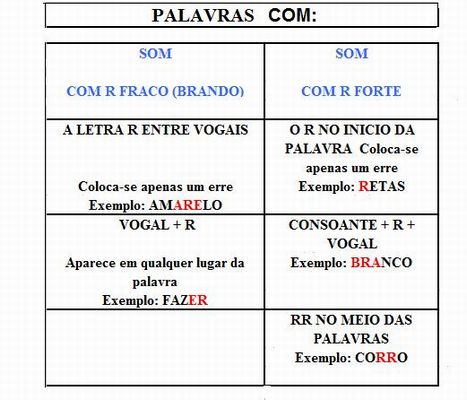 11) Retire do texto:12)Separe as palavras abaixo e classifique-as em monossílabas, dissílabas, trissílabas e polissílabas: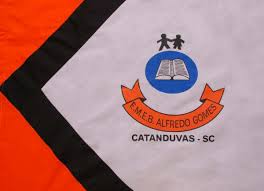 ESCOLA MUNICIPAL DE EDUCAÇÃO BÁSICA ALFREDO GOMES.DIRETORA: IVÂNIA NORA.ASSESSORA PEDAGÓGICA: SIMONE ANDRÉA CARL.ASSESSORA TÉCNICA ADM.: TANIA N. DE ÁVILA.PROFESSORA: ELIANE KARVASKICATANDUVAS – SCANO 2020  - TURMA  3º ANO2 palavras com r no começo da palavra4 palavras com r no meio da palavra4 palavras com rr no meio da palavra4 palavras com r no final da palavraPodemos classificar as palavras quanto ao número de sílabas:Monossílabas:aquelas que possuem uma só sílaba:dó, mão, sol, corDissílabas:aquelas que possuem duas sílabas:fo-lha/ ma-mão/ cor-dãoTrissílabas: aquelas que possuem três sílabas: car-re-tel/ mé-di-co/ me-la-doPolissílabas: aquelas que possuem quatro ou mais sílabas: na-tu-re-za/ ve-te-ra-no/ pa-ra-le-le-pí-pe-docigarrapenosamenteverãofolhainvernoformigueirosolmilhocarregandoformigagrãocomidamalestudar